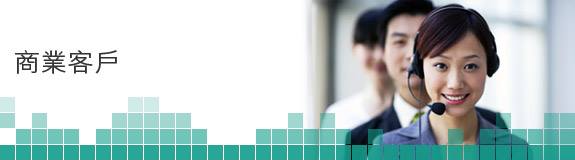 ObjectivePartnership for translation projects (Chinese/English/French)SkillsHard-working, careful, helpful, polyvalent, multilingualEducationUniversity of Strasbourg, Studies of Japanese LanguageJune 1993Diploma of Japanese StudiesTamkang University, Studies of Chinese Foreign LanguageJune 1997Learning of Mandarin, specialization in marketingExperiencesSpecialized translatorJune 1996 – October 2015Translator working with the main translation agencies in Taipei, TaiwanManager of Meichi Translation StudioOctober 2015 – Manager and main translator, living in France